臺中市108學年度推動臺灣母語日閩南語講古比賽實施計畫一、依據：教育部國民及學前教育署推動國民中小學及國民中學本土教育補助要點。二、目的：(一)配合推動臺灣母語日活動，增進學生閩南語聆聽及說話的能力培養對本土文化之熱愛與興趣，擴展母語範疇至七大領域且能關心重大議題。(二)提升學生應用閩南語表情達意、溝通見解，發展出多元的文化視野，體認全球化和在地化共同發展的必要性。(三)鼓勵家長參與，並結合祖孫週，增加祖孫、親子說母語的機會，落實推動母語生活化。三、指導單位：教育部國民及學前教育署。四、主辦單位：臺中市政府教育局。五、承辦單位：臺中市潭子區僑忠國民小學(以下簡稱僑忠國小)。六、協辦單位：臺中市國民教育輔導團語文領域本土語言輔導小組暨本土語言指導員。七、參加對象：本市公私立國民中小學及公立幼兒園學生。八、競賽日期：108年11月2日(星期六)，上午場8時30分開始比賽、下午場1時30分開始比賽，各場次於比賽前30分鐘開始報到。九、競賽地點：僑忠國小             (潭子區中山路二段31號；04-25324740；傳真25317294)。十、競賽組別及內容：十一、競賽辦法：（一）取材：題目及內容不拘。（二）語言：以臺灣閩南語為主。（三）時間：超過或不足時，每30秒扣總平均一分，未足30秒以30秒計。（四）計時標準：以表演形式開始（依聲音或動作等先開始為基準）為計時之開始；以表演形式結束（依聲音或動作等先結束為基準）為計時之結束。（明顯之退場動作不列入計時）（五）形式：表現手法不拘，可以攜帶輔助道具，或以其他方式增添創意。道具以參賽者能獨立操作為限，布景、服裝以配合故事情境或自然為宜，避免過度鋪張（服裝、道具、布景不列入評分）。（六）其他注意事項：各組參賽人數過多時，依學校普通班班級數另切分組比賽。各組參賽人員應於各場次比賽開始前30分鐘開始報到，逾時以棄權論。聞「X號請準備」時，必須進入預備席就座，靜候呼號，在準備時間內可參閱資料，但不得與他人交談。聞呼號後即登臺，如呼號三次未上臺者，即以棄權論。為使比賽順利進行，前一號表演結束後，後一號即應登臺表演。表演前之各種道具準備時間不得超過一分鐘，否則由評判酌予扣分。凡報名即視同同意主辦單位錄製成果光碟、安排公開表演，以推廣校園母語日活動及本土文化活動，並請於報名同時檢附授權書。報名隊數及賽程表於報名、抽籤後公告，請參賽者自行查閱，查閱網址：(http://enc.tc.edu.tw/)。十二、報名方式：（一）一律網路登錄，報名網站：臺中市國民小學英語暨本土語競賽網（網址：http://enc.tc.edu.tw/)即日起至108年10月16日(星期三)17時止，登入公務帳號後逕行報名。（二）報名表連同授權書請於報名網站下載列印後逐級核章，於108年10月21日(星期一)下午4時前，逕送僑忠國小教務處，逾時視同未完成報名，不得以任何理由要求參賽。（三）為求公正，未經網路登錄報名、或未經學校核章者，概不受理。完成網路報名程序後如需再次更改報名資料，報名期限同上，除報名網站更改外連同紙本資料須重新核章後寄送，如與網路登錄資料不符，以各校網路登錄資料為準。如因電腦無字可選時，得以同音相似字代替，再於備註欄說明，並於紙本報名表上以正楷更正。十三、抽籤時間：108年10月22日(星期二)上午9時於僑忠國民小學多功能教室（不另行通知，如不克前來由承辦學校代抽，請留意網站公告出場序號）。十四、獎勵：各組擇優錄取第一名1人、第二名2人、第三名3人，第四名4人、第五名5人，其中未達85分不得列第一名，未達75分不得列第5名。以上獲獎學生各核發獎狀一幀。指導老師（每位學生限一位指導老師）：凡指導學生參賽獲獎者，核予獎勵如下：1.現職及代理教師：學生獲得第一名者核予嘉獎二次；第二名者核予嘉獎乙次；第三~第五名者，頒發獎狀一幀。2.教學支援工作人員或代課老師：指導老師獲第一、二、三、四、五名者各核予獎狀一幀。十五、經費來源：教育部國民及學前教育署補助。十六、參加競賽人員、隨隊指導老師請各校核予公（差）假。 十七、辦理本案有功人員，將由教育局另案核定辦理敘獎事宜。十八、本計畫奉核後實施，修正時亦同。附件一臺中市108學年度推動臺灣母語日閩南語講古比賽行程預定表本表為預定行程，如有不可抗力因素而更動行程，敬請見諒。臺中市108學年度推動臺灣母語日閩南語講古比賽場地位置平面圖臺中市108學年度推動臺灣母語日閩南語講古比賽  競賽場地配置圖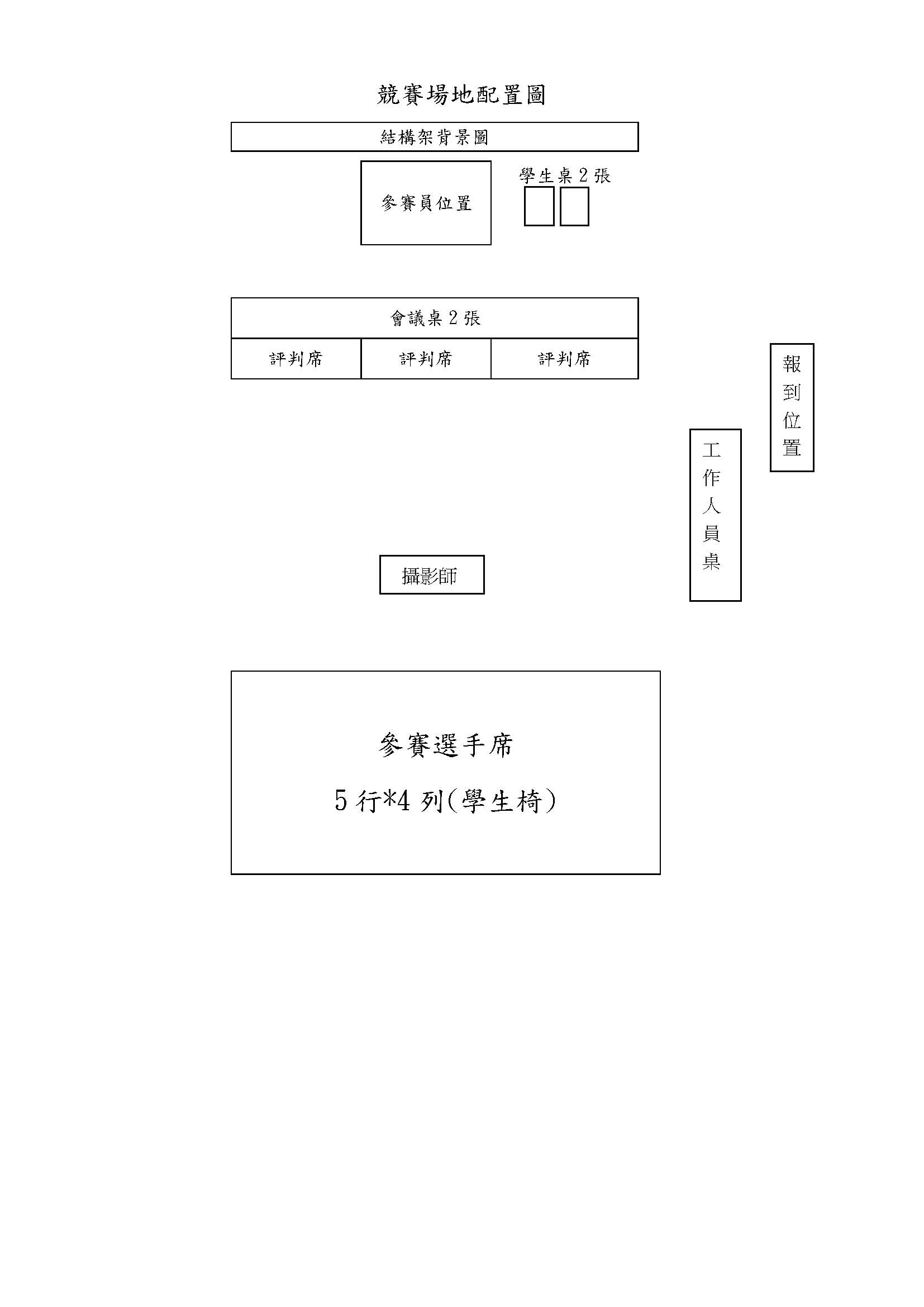 組別參加對象時間內容及方式評分標準報名注意事項A.幼兒組故事囡仔王幼兒園小朋友(1人)2~3分鐘用講古的方式表現故事內容語音40％內容50％臺風10％公立幼兒園自由報名B.低年級組笑詼大王一、二年級(1人)2~3分鐘講笑詼的代誌(說笑話)語音40％內容50％臺風10％自由報名參賽各校各組限報一人C.中年級組報馬仔大王三、四年級(1人)2~3分鐘放送時事新聞、校園趣味代抑是宣傳上新的生活資訊語音40％內容50％臺風10％自由報名參賽各校各組限報一人D.高年級組推銷大王五、六年級(1人)4~5分鐘用創新廣告抑是傳統賣膏藥的方式推銷、介紹某一項產品產品項目無限制 語音40％內容50％臺風10％自由報名參賽各校各組限報一人E.國中組歕雞胿大王國中學生(1人)4~5分鐘以歕雞胿（吹牛）的方式來講趣味閣譀古的代誌語音40％內容50％臺風10％自由參加日期行程備註10/7（星期一）~10/16（星期三）網路報名請於10月16日(星期三)17時前完成網路報名10/16（星期三）~10/21（星期一）紙本寄送報名表連同授權書請於報名網站下載列印請於10月21日前列印紙本逐級核章後寄至本校10/22（星期二）抽籤（09：00）採電腦抽籤出場序10/23（星期三）排定賽程公告各組別賽程表日期11/2（星期六）閩南語講古比賽秩序冊於當日比賽報到領取（每校乙本為限）11/15（星期五）~12/13（星期五）印製資料1.指導老師獎狀印製2.學生獎狀印製3.比賽光碟剪輯印製（需20個工作天）二樓比賽場地(三)比賽場地(三)廁所比賽場地(二)比賽場地(二)樓梯比賽場地(一)體育館體育館體育館體育館體育館體育館二樓比賽場地(三)比賽場地(三)廁所比賽場地(二)比賽場地(二)樓梯比賽場地(一)體育館體育館體育館體育館體育館體育館二樓比賽場地(三)比賽場地(三)廁所比賽場地(二)比賽場地(二)樓梯比賽場地(一)體育館體育館體育館體育館體育館體育館停車場停車場停車場停車場停車場停車場一樓家長休息區(三)家長休息區(三)廁所家長休息區(二)家長休息區(二)樓梯家長休息區(一)體育館體育館體育館體育館體育館體育館停車場停車場停車場停車場停車場停車場一樓家長休息區(三)家長休息區(三)廁所家長休息區(二)家長休息區(二)樓梯家長休息區(一)體育館體育館體育館體育館體育館體育館停車場停車場停車場停車場停車場停車場一樓家長休息區(三)家長休息區(三)廁所家長休息區(二)家長休息區(二)樓梯家長休息區(一)體育館體育館體育館體育館體育館體育館北棟  廉恥樓北棟  廉恥樓北棟  廉恥樓北棟  廉恥樓北棟  廉恥樓北棟  廉恥樓北棟  廉恥樓北棟  廉恥樓體育館體育館體育館體育館體育館體育館北棟  廉恥樓北棟  廉恥樓北棟  廉恥樓北棟  廉恥樓北棟  廉恥樓北棟  廉恥樓北棟  廉恥樓北棟  廉恥樓體育器材室體育器材室體育器材室廁 所廁 所廁 所廁 所廁 所樓 梯樓 梯樓 梯樓 梯樓 梯NNNNNNNN樓 梯樓 梯樓 梯樓 梯樓 梯樓 梯樓 梯課後照顧班 (五)課後照顧班 (五)三年1班一年1班一年1班NNNNNNNN學務處學務處學務處學務處輔導室輔導室圖書室課後照顧班 (五)課後照顧班 (五)三年1班一年1班一年1班NNNNNNNN學務處學務處學務處學務處輔導室輔導室圖書室課後照顧班 (五)課後照顧班 (五)三年1班一年1班一年1班NNNNNNNN學務處學務處學務處學務處輔導室輔導室圖書室課後照顧班(六)課後照顧班(六)三年2班一年2班一年2班NNNNNNNN印刷室印刷室印刷室印刷室校史室校史室圖書室課後照顧班(六)課後照顧班(六)三年2班一年2班一年2班NNNNNNNN印刷室印刷室印刷室印刷室校史室校史室圖書室課後照顧班(六)課後照顧班(六)三年2班一年2班一年2班NNNNNNNN印刷室印刷室印刷室印刷室校史室校史室圖書室美勞教室美勞教室三年3班資源班資源班NNNNNNNN總務處總務處總務處總務處校長室校長室圖書室美勞教室美勞教室三年3班資源班資源班NNNNNNNN總務處總務處總務處總務處校長室校長室圖書室美勞教室美勞教室三年3班資源班資源班NNNNNNNN總務處總務處總務處總務處校長室校長室圖書室舞蹈教室舞蹈教室教具室川 堂川 堂NNNNNNNN樓  梯樓  梯樓  梯樓  梯樓  梯樓  梯藝文展覽室舞蹈教室舞蹈教室教具室川 堂川 堂NNNNNNNN川堂川堂川堂川堂人事會計藝文展覽室舞蹈教室舞蹈教室三年4班一年3班一年3班NNNNNNNN川堂川堂川堂川堂人事會計藝文展覽室舞蹈教室舞蹈教室三年4班一年3班一年3班NNNNNNNN健康中心健康中心健康中心健康中心會議室會議室藝文展覽室舞蹈教室舞蹈教室三年4班一年3班一年3班NNNNNNNN健康中心健康中心健康中心健康中心中控室中控室藝文展覽室E教室E教室中年級英語教室一年4班一年4班NNNNNNNN警衛寢室警衛寢室警衛寢室警衛寢室視聽教室視聽教室藝文展覽室E教室E教室中年級英語教室一年4班一年4班NNNNNNNN教務處教務處教務處教務處視聽教室視聽教室閱讀教室E教室E教室中年級英語教室一年4班一年4班NNNNNNNN教務處教務處教務處教務處視聽教室視聽教室閱讀教室鄉土教室(一)鄉土教室(一)資源班學前特教班學前特教班NNNNNNNN教務處教務處教務處教務處視聽教室視聽教室閱讀教室鄉土教室(一)鄉土教室(一)資源班學前特教班學前特教班NNNNNNNN評審休息室評審休息室評審休息室評審休息室視聽教室視聽教室諮商室鄉土教室(一)鄉土教室(一)資源班學前特教班學前特教班NNNNNNNN評審休息室評審休息室評審休息室評審休息室視聽教室視聽教室諮商室樓 梯樓 梯樓 梯樓 梯樓 梯樓 梯NNNNNNNN交通器材室交通器材室交通器材室交通器材室視聽教室視聽教室諮商室廁 所廁 所廁 所廁 所廁 所NNNNNNNN樓 梯樓 梯樓 梯樓 梯樓 梯樓 梯樓 梯教師休息室資訊辦公室資訊辦公室學前辦公室通 廊通 廊NNNNNNNN廁 所廁 所廁 所廁 所廁 所廁 所廁 所四樓三樓三樓二樓一樓一樓一樓一樓一樓一樓二樓二樓三樓西棟  仁愛樓西棟  仁愛樓西棟  仁愛樓西棟  仁愛樓西棟  仁愛樓西棟  仁愛樓東棟  忠孝樓東棟  忠孝樓東棟  忠孝樓東棟  忠孝樓東棟  忠孝樓東棟  忠孝樓東棟  忠孝樓南棟  禮義樓南棟  禮義樓南棟  禮義樓南棟  禮義樓南棟  禮義樓南棟  禮義樓南棟  禮義樓南棟  禮義樓B1活      動      室活      動      室活      動      室活      動      室活      動      室活      動      室學 府 藝 廊學 府 藝 廊學 府 藝 廊學 府 藝 廊學 府 藝 廊學 府 藝 廊學 府 藝 廊綜合活動廣場綜合活動廣場綜合活動廣場綜合活動廣場綜合活動廣場綜合活動廣場綜合活動廣場樓 梯一樓幼兒園廚房幼教班幼教班辦公室(幼)幼教班寢室＆活動室幼教班寢室＆活動室樓 梯樓 梯川堂川堂川堂二年3班二年3班物品儲藏室二年2班二年2班二年2班二年2班二年1班二年1班樓 梯一樓幼兒園廚房幼教班幼教班廁 所幼教班寢室＆活動室幼教班寢室＆活動室幼教儲藏室幼教儲藏室川堂川堂川堂二年3班二年3班廁 所二年2班二年2班二年2班二年2班二年1班二年1班廁 所二樓自然教室三年級四年3班四年3班總務資料室四年2班四年2班樓 梯樓 梯川堂川堂川堂四年1班四年1班總務資料室二年5班二年5班二年5班二年5班二年4班二年4班樓 梯二樓自然教室三年級四年3班四年3班廁 所四年2班四年2班教務資料室教務資料室川堂川堂川堂四年1班四年1班廁 所二年5班二年5班二年5班二年5班二年4班二年4班廁 所三樓電腦教室(一)自然教室四年級自然教室四年級教學設備室專科教室專科教室樓 梯樓 梯五年4班五年4班五年4班五年3班五年3班物品儲藏室五年2班五年2班五年2班五年2班五年1班五年1班樓 梯三樓電腦教室(一)自然教室四年級自然教室四年級廁 所專科教室專科教室廁 所廁 所五年4班五年4班五年4班五年3班五年3班廁 所五年2班五年2班五年2班五年2班五年1班五年1班廁 所四樓自然教室五年級書法教室書法教室物品儲藏室六年4班六年4班樓 梯樓 梯六年3班六年3班六年3班六年2班六年2班訓導資料室六年1班六年1班六年1班六年1班科任教室科任教室樓 梯四樓自然教室五年級書法教室書法教室廁 所六年4班六年4班廁 所廁 所六年3班六年3班六年3班六年2班六年2班廁 所六年1班六年1班六年1班六年1班科任教室科任教室廁 所五樓自然教室六年級電腦教室(二)電腦教室(二)電腦資料室高年級英語教室高年級英語教室樓 梯樓 梯E化專科教室E化專科教室E化專科教室科任教室科任教室物品儲藏室檔案室檔案室檔案室檔案室教具室教具室樓 梯五樓自然教室六年級電腦教室(二)電腦教室(二)廁 所高年級英語教室高年級英語教室廁 所廁 所E化專科教室E化專科教室E化專科教室科任教室科任教室廁 所檔案室檔案室檔案室檔案室教具室教具室廁 所